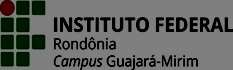 COORDENAÇÃO DE REGISTROS ACADÊMICOSCole a foto aquiCole a foto aquiFICHA DE REMATRÍCULAFICHA DE REMATRÍCULACole a foto aquiCurso Pretendido:Sistema de Ensino	Turno      EaD	DADOS PESSOAISNomeData de Nascimento	Sexo	Cor/Etnia	Estado CivilNacionalidade	Local de Nascimento	UF	Certidão nºCédula de Identidade	Órgão Exp./UF	Data de Expedição	CPFTítulo de Eleitor	Zona	Seção	ReservistaNome da mãe	Nome do PaiDADOS PARA CONTATOLogradouro (Av., rua, …), nº, BairroComplemento Município	UF	CEPCelular pessoal	Telefone Residencial	Em caso de emergência avisar:Celular da mãe	Celular do pai	TelefoneE-mail pessoal	E-mail do responsávelDeclaro estar matriculado em apenas um curso da mesma modalidade e nível de ensino na rede pública. Declaro ainda que as informações constantes neste formulário e documentos entregues são verdadeiros, estando ciente de que se faltar com a veracidade estarei sob pena de invalidação da matrícula.Guajará-Mirim (RO) ___/____/_____________________________________________________________                                                  __________________________________________Assinatura por extenso do funcionário responsável pela rematrícula                                                  Assinatura por extenso do aluno ou responsável Curso Pretendido:Sistema de Ensino	Turno      EaD	DADOS PESSOAISNomeData de Nascimento	Sexo	Cor/Etnia	Estado CivilNacionalidade	Local de Nascimento	UF	Certidão nºCédula de Identidade	Órgão Exp./UF	Data de Expedição	CPFTítulo de Eleitor	Zona	Seção	ReservistaNome da mãe	Nome do PaiDADOS PARA CONTATOLogradouro (Av., rua, …), nº, BairroComplemento Município	UF	CEPCelular pessoal	Telefone Residencial	Em caso de emergência avisar:Celular da mãe	Celular do pai	TelefoneE-mail pessoal	E-mail do responsávelDeclaro estar matriculado em apenas um curso da mesma modalidade e nível de ensino na rede pública. Declaro ainda que as informações constantes neste formulário e documentos entregues são verdadeiros, estando ciente de que se faltar com a veracidade estarei sob pena de invalidação da matrícula.Guajará-Mirim (RO) ___/____/_____________________________________________________________                                                  __________________________________________Assinatura por extenso do funcionário responsável pela rematrícula                                                  Assinatura por extenso do aluno ou responsável Curso Pretendido:Sistema de Ensino	Turno      EaD	DADOS PESSOAISNomeData de Nascimento	Sexo	Cor/Etnia	Estado CivilNacionalidade	Local de Nascimento	UF	Certidão nºCédula de Identidade	Órgão Exp./UF	Data de Expedição	CPFTítulo de Eleitor	Zona	Seção	ReservistaNome da mãe	Nome do PaiDADOS PARA CONTATOLogradouro (Av., rua, …), nº, BairroComplemento Município	UF	CEPCelular pessoal	Telefone Residencial	Em caso de emergência avisar:Celular da mãe	Celular do pai	TelefoneE-mail pessoal	E-mail do responsávelDeclaro estar matriculado em apenas um curso da mesma modalidade e nível de ensino na rede pública. Declaro ainda que as informações constantes neste formulário e documentos entregues são verdadeiros, estando ciente de que se faltar com a veracidade estarei sob pena de invalidação da matrícula.Guajará-Mirim (RO) ___/____/_____________________________________________________________                                                  __________________________________________Assinatura por extenso do funcionário responsável pela rematrícula                                                  Assinatura por extenso do aluno ou responsável Curso Pretendido:Sistema de Ensino	Turno      EaD	DADOS PESSOAISNomeData de Nascimento	Sexo	Cor/Etnia	Estado CivilNacionalidade	Local de Nascimento	UF	Certidão nºCédula de Identidade	Órgão Exp./UF	Data de Expedição	CPFTítulo de Eleitor	Zona	Seção	ReservistaNome da mãe	Nome do PaiDADOS PARA CONTATOLogradouro (Av., rua, …), nº, BairroComplemento Município	UF	CEPCelular pessoal	Telefone Residencial	Em caso de emergência avisar:Celular da mãe	Celular do pai	TelefoneE-mail pessoal	E-mail do responsávelDeclaro estar matriculado em apenas um curso da mesma modalidade e nível de ensino na rede pública. Declaro ainda que as informações constantes neste formulário e documentos entregues são verdadeiros, estando ciente de que se faltar com a veracidade estarei sob pena de invalidação da matrícula.Guajará-Mirim (RO) ___/____/_____________________________________________________________                                                  __________________________________________Assinatura por extenso do funcionário responsável pela rematrícula                                                  Assinatura por extenso do aluno ou responsável 